Attachment C:
Final ICH CAHPS Survey (English and Spanish)CAHPS In-Center Hemodialysis SurveyOctober 2012According to the Paperwork Reduction Act of 1995, no persons are required to respond to a collection of information unless it displays a valid OMB control number. The valid OMB control number for this information collection is 0938-0926. The time required to complete this information collection is estimated to average 16 minutes per response, including the time to review instructions, search existing data resources, gather the data needed, and complete and review the information collection. If you have any comments concerning the accuracy of the time estimate(s) or suggestions for improving this form, please write to: CMS, Attn: PRA Reports Clearance Officer, 7500 Security Boulevard, Baltimore, Maryland 21244-1850[This page intentionally left blank.]Where do you get your dialysis treatments?1	At home  Thank you. Please return the completed survey in the postage-paid envelope.2	At the dialysis centerHow long have you been getting dialysis at this dialysis center?1	Less than 3 months  Thank you. Please return the completed survey in the postage-paid envelope.2	At least 3 months but less than 1 year3	At least 1 year but less than 5 years4	5 years or moreYour Kidney DoctorsFor the questions that follow, your kidney doctors means the doctor or doctors most involved in your dialysis care now. This could include kidney doctors that you see inside and outside the center. In the last 3 months, how often did your kidney doctors listen carefully to you?1	Never2	Sometimes3	Usually4	AlwaysIn the last 3 months, how often did your kidney doctors explain things in a way that was easy for you to understand?1	Never2	Sometimes3	Usually4	AlwaysIn the last 3 months, how often did your kidney doctors show respect for what you had to say?1	Never2	Sometimes3	Usually4	AlwaysIn the last 3 months, how often did your kidney doctors spend enough time with you?1	Never2	Sometimes3	Usually4	AlwaysIn the last 3 months, how often did you feel your kidney doctors really cared about you as a person?1	Never2	Sometimes3	Usually4	AlwaysUsing any number from 0 to 10 where 0 is the worst kidney doctors possible and 10 is the best kidney doctors possible, what number would you use to rate the kidney doctors you have now?0	0 Worst kidney doctors possible1	12	23	34	45	56	67	78	89	910	10 Best kidney doctors possibleDo your kidney doctors seem informed and up-to-date about the health care you receive from other doctors?1	Yes2	NoThe Dialysis Center StaffFor the next questions, dialysis center staff does not include doctors. Dialysis center staff means nurses, technicians, dietitians and social workers at this dialysis center. In the last 3 months, how often did the dialysis center staff listen carefully to you?1	Never2	Sometimes3	Usually4	AlwaysIn the last 3 months, how often did the dialysis center staff explain things in a way that was easy for you to understand?1	Never2	Sometimes3	Usually4	AlwaysIn the last 3 months, how often did the dialysis center staff show respect for what you had to say?1	Never2	Sometimes3	Usually4	AlwaysIn the last 3 months, how often did the dialysis center staff spend enough time with you?1	Never2	Sometimes3	Usually4	AlwaysIn the last 3 months, how often did you feel the dialysis center staff really cared about you as a person?1	Never2	Sometimes3	Usually4	AlwaysIn the last 3 months, how often did dialysis center staff make you as comfortable as possible during dialysis?1	Never2	Sometimes3	Usually4	AlwaysIn the last 3 months, did dialysis center staff keep information about you and your health as private as possible from other patients?1	Yes2	NoIn the last 3 months, did you feel comfortable asking the dialysis center staff everything you wanted about dialysis care?1	Yes2	NoIn the last 3 months, has anyone on the dialysis center staff asked you about how your kidney disease affects other parts of your life?1	Yes2	NoThe dialysis center staff can connect you to the dialysis machine through a graft, fistula, or catheter. Do you know how to take care of your graft, fistula or catheter?1	Yes2	NoIn the last 3 months, which one did they use most often to connect you to the dialysis machine?1	Graft2	Fistula3	Catheter  If Catheter, Go to Question 224	I don’t know  If Don’t Know, Go to Question 22In the last 3 months, how often did dialysis center staff insert your needles with as little pain as possible?1	Never2	Sometimes3	Usually4	Always5	I insert my own needlesIn the last 3 months, how often did dialysis center staff check you as closely as you wanted while you were on the dialysis machine?1	Never2	Sometimes3	Usually4	AlwaysIn the last 3 months, did any problems occur during your dialysis?1	Yes2	No  If No, Go to Question 25In the last 3 months, how often was the dialysis center staff able to manage problems during your dialysis?1	Never2	Sometimes3	Usually4	AlwaysIn the last 3 months, how often did dialysis center staff behave in a professional manner?1	Never2	Sometimes3	Usually4	AlwaysPlease remember that for these questions, dialysis center staff does not include doctors. Dialysis center staff means nurses, technicians, dietitians and social workers at this dialysis center. In the last 3 months, did dialysis center staff talk to you about what you should eat and drink?1	Yes2	NoIn the last 3 months, how often did dialysis center staff explain blood test results in a way that was easy to understand?1	Never2	Sometimes3	Usually4	AlwaysAs a patient you have certain rights. For example, you have the right to be treated with respect and the right to privacy. Did this dialysis center ever give you any written information about your rights as a patient?1	Yes2	NoDid dialysis center staff at this center ever review your rights as a patient with you?1	Yes2	NoHas dialysis center staff ever told you what to do if you experience a health problem at home?1	Yes2	NoHas any dialysis center staff ever told you how to get off the machine if there is an emergency at the center?1	Yes2	NoUsing any number from 0 to 10 where 0 is the worst dialysis center staff possible and 10 is the best dialysis center staff possible, what number would you use to rate your dialysis center staff?0	0 Worst dialysis center staff possible1	12	23	34	45	56	67	78	89	910	10 Best dialysis center staff possibleThe Dialysis CenterIn the last 3 months, when you arrived on time, how often did you get put on the dialysis machine within 15 minutes of your appointment or shift time?1	Never2	Sometimes3	Usually4	AlwaysIn the last 3 months, how often was the dialysis center as clean as it could be?1	Never2	Sometimes3	Usually4	AlwaysUsing any number from 0 to 10, where 0 is the worst dialysis center possible and 10 is the best dialysis center possible, what number would you use to rate this dialysis center?0	0 Worst dialysis center possible1	12	23	34	45	56	67	78	89	910	10 Best dialysis center possibleTreatmentThe next few questions ask about your care in the last 12 months.You can treat kidney disease with dialysis, kidney transplant or with dialysis at home. In the last 12 months, did your kidney doctors or dialysis center staff talk to you as much as you wanted about which treatment is right for you?1	Yes2	NoAre you eligible for a kidney transplant?1	Yes  If Yes, Go to Question 392	No3	Don’t know  If Don’t Know, Go to Question 39In the last 12 months, has a doctor or dialysis center staff explained to you why you are not eligible for a kidney transplant?1	Yes2	NoPeritoneal dialysis is dialysis given through the belly and is usually done at home. In the last 12 months, did either your kidney doctors or dialysis center staff talk to you about peritoneal dialysis?1	Yes2	NoIn the last 12 months, were you as involved as much as you wanted in choosing the treatment that is right for you?1	Yes2	NoIn the last 12 months, were you ever unhappy with the care you received at the dialysis center or from your kidney doctors?1	Yes2	No  If No, Go to Question 45 on page 7In the last 12 months, did you ever talk to someone on the dialysis center staff about this?1	Yes2	No  If No, Go to Question 45 on page 7In the last 12 months, how often were you satisfied with the way they handled these problems?1	Never2	Sometimes3	Usually4	AlwaysMedicare and your State have special agencies that check the quality of care at this dialysis center. In the last 12 months, did you make a complaint to any of these agencies?1	Yes2	NoAbout YouIn general, how would you rate your overall health?1	Excellent2	Very good3	Good4	Fair5	PoorIn general, how would you rate your overall mental or emotional health?1	Excellent2	Very good3	Good4	Fair5	PoorAre you being treated for high blood pressure?1	Yes2	NoAre you being treated for diabetes or high blood sugar?1	Yes2	NoAre you being treated for heart disease or heart problems?1	Yes2	NoAre you deaf or do you have serious difficulty hearing?1	Yes2	NoAre you blind or do you have serious difficulty seeing, even when wearing glasses?1	Yes2	NoBecause of a physical, mental, or emotional condition, do you have serious difficulty concentrating, remembering, or making decisions?1	Yes2	NoDo you have serious difficulty walking or climbing stairs?1	Yes2	NoDo you have difficulty dressing or bathing?1	Yes2	NoBecause of a physical, mental, or emotional condition, do you have difficulty doing errands alone such as visiting a doctor’s office or shopping?1	Yes2	NoWhat is your age?1	18 to 242	25 to 343	35 to 444	45 to 545	55 to 646	65 to 747	75 or olderWhat is your sex?1	Male2	FemaleWhat is the highest grade or level of school that you have completed?1	No formal education2	5th grade or less3	6th, 7th or 8th grade4	Some high school, but did not graduate5	High school graduate or GED6	Some college or 2-year degree7	4-year college graduate8	More than 4-year college degreeHow well do you speak English?1	Very well2	Well3	Not well4	Not at allDo you speak a language other than English at home?1	Yes2	No  If no, go to Question 6160a.	What is that language?1	Spanish2	Other Language (please identify): ____________________Are you Hispanic, Latino/a, or Spanish origin? (One or more categories may be selected.)1	No, not of Hispanic, Latino/a, or Spanish origin2	Yes, Mexican, Mexican American, Chicano/a3	Yes, Puerto Rican4	Yes, Cuban5	Yes, another Hispanic, Latino, or Spanish originWhat is your race? (One or more categories may be selected.)1	White2	Black or African American3	American Indian or Alaska Native4	Asian Indian5	Chinese6	Filipino7	Japanese8	Korean9	Vietnamese10	Other Asian11	Native Hawaiian12	Guamanian or Chamorro13	Samoan14	Other Pacific IslanderDid someone help you complete this survey?1	Yes2	No  Thank you. Please return the completed survey in the postage-paid envelope.Who helped you complete this survey?1	A family member2	A friend3	A staff member at the dialysis center4	Someone else (please print):____________________________How did that person help you? Check all that apply.1	Read the questions to me2	Wrote down the answers I gave3	Answered the questions for me4	Translated the questions into my language5	Helped in some other way (please print):____________________________Thank you. Please return the survey in the enclosed envelope.END OF QUESTIONS[This page intentionally left blank.]CAHPS® In-Center Hemodialysis Survey

SpanishDe acuerdo a la Ley de Reducción de Trabajo Administrativo de 1995 (Paperwork Reduction Act of 1995), ninguna persona tiene la obligación de responder a un cuestionario que solicite información, a menos que lleve un número de control de OMB (Oficina de Administración y Presupuesto) válido. El número de control OMB válido para este cuestionario es 0938-0926. Se estima que el tiempo promedio necesario para completar este cuestionario es de 16 minutos por respuesta, incluyendo el tiempo para revisar las instrucciones, buscar en las fuentes de datos existentes, recopilar los datos necesarios, completar y revisar la información recopilada. Si tiene algún comentario sobre la exactitud del tiempo estimado o sugerencias para mejorar este formulario, por favor escriba a: CMS, Attn:  PRA Reports Clearance Officer, 7500 Security Boulevard, Baltimore, Maryland 21244-1850.Instrucciones para el cuestionarioConteste cada pregunta marcando el cuadrito que aparece a la izquierda de la respuesta que usted elija.A veces hay que saltarse alguna pregunta del cuestionario. Cuando esto ocurra, verá una flecha con una nota que le indicará cuál es la siguiente pregunta a la que tiene que pasar. Por ejemplo:	Sí  Si contestó “Sí”, pase a la pregunta 1 en la página 1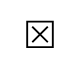 	No1.	¿En dónde le hacen los tratamientos de diálisis?1	En la casa  Si en casa, pare ahora.
Por favor devuelva esta encuesta en el sobre adjunto.2	En un centro de diálisis2.	¿Cuánto tiempo ha estado recibiendo tratamiento de diálisis en este centro de diálisis?1	Menos de 3 meses  Si menos de 3 
meses pare ahora y por favor devuelva la encuesta en el sobre adjunto.2	Al menos 3 meses pero menos de 1 año3	Al menos 1 año pero menos de 5 años4	5 años o másSus doctores de los riñones3.	Para las siguientes preguntas, cuando decimos doctores de los riñones, nos referimos al doctor o a los doctores que más participan en su tratamiento de diálisis ahora. Esto puede incluir a los doctores de los riñones que usted ve dentro o fuera del centro. En los últimos 3 meses, ¿con qué frecuencia le escuchaban con atención sus doctores de los riñones?1	Nunca2	A veces3	La mayoría de las veces4	Siempre4.	En los últimos 3 meses, ¿con qué frecuencia sus doctores de los riñones le explicaban las cosas en una forma fácil de entender?1	Nunca2	A veces3	La mayoría de las veces4	Siempre5.	En los últimos 3 meses, ¿con qué frecuencia sus doctores de los riñones mostraban respeto por lo que usted decía?1	Nunca2	A veces3	La mayoría de las veces4	Siempre6.	En los últimos 3 meses, ¿con qué frecuencia pasaron suficiente tiempo con usted sus doctores de los riñones?1	Nunca2	A veces3	La mayoría de las veces4	Siempre7.	En los últimos 3 meses, ¿con qué frecuencia sintió que sus doctores de los riñones realmente le apreciaban a usted como persona?1	Nunca2	A veces3	La mayoría de las veces4	Siempre8.	Usando cualquier número del 0 al 10, donde 0 es los peores doctores de los riñones posibles y 10 es los mejores doctores de los riñones posibles, ¿qué número usaría para calificar a los doctores de los riñones que tiene ahora?	0 Los peores doctores de los riñones
posibles	1	2	3	4	5	6	7	8	9	10 Los mejores doctores de los 
	riñones posibles9.	¿Sus doctores de los riñones parecen estar informados y al tanto de la atención médica que usted recibió de otros doctores?1	Sí2	NoEl personal del centro de diálisis10.	Para las siguientes preguntas, el personal del centro de diálisis no incluye a los doctores. El personal del centro de diálisis se refiere a las enfermeras, técnicos, nutricionistas y trabajadores sociales en este centro de diálisis. En los últimos 3 meses, ¿con qué frecuencia le escuchaba con atención el personal del centro de diálisis?1	Nunca2	A veces3	La mayoría de las veces4	Siempre11.	En los últimos 3 meses, ¿con qué frecuencia le explicaba las cosas a usted el personal del centro de diálisis en una forma fácil de entender?1	Nunca2	A veces3	La mayoría de las veces4	Siempre12.	En los últimos 3 meses, ¿con qué frecuencia el personal del centro de diálisis mostró respeto por lo que usted decía?1	Nunca2	A veces3	La mayoría de las veces4	Siempre13.	En los últimos 3 meses, ¿con qué frecuencia pasó suficiente tiempo con usted el personal del centro de diálisis?1	Nunca2	A veces3	La mayoría de las veces4	Siempre14.	En los últimos 3 meses, ¿con qué frecuencia sintió que el personal del centro de diálisis realmente le apreciaba a usted como persona?1	Nunca2	A veces3	La mayoría de las veces4	Siempre15.	En los últimos 3 meses, ¿con qué frecuencia el personal del centro de diálisis le hizo sentirse lo más cómodo posible durante la diálisis?1	Nunca2	A veces3	La mayoría de las veces4	Siempre16.	En los últimos 3 meses, ¿el personal del centro de diálisis mantuvo la información sobre usted y sobre su salud de la manera más privada posible para que otros pacientes no la pudieran ver o escuchar?1	Sí2	No17.	En los últimos 3 meses, ¿se sintió lo suficientemente cómodo como para preguntarle al personal del centro de diálisis todo lo que quería saber acerca del tratamiento de diálisis?1	Sí2	No18.	En los últimos 3 meses, ¿alguien del personal del centro de diálisis le preguntó cómo su enfermedad de los riñones afecta otros aspectos de su vida?1	Sí2	No19.	El personal del centro de diálisis puede conectarle a la máquina de diálisis a través de un injerto, una fístula o un catéter o sonda. ¿Sabe como cuidar su injerto, fístula o catéter o sonda?1	Sí2	No20.	En los últimos 3 meses, ¿qué fue lo que usaron con más frecuencia para conectarle a la máquina de diálisis?1	Un injerto2	Una fístula3	Un catéter o sonda  Si contestó “Un catéter o sonda”, pase a la pregunta 224	No sé Si contestó “No sé”, pase a la pregunta 2221.	En los últimos 3 meses, ¿con qué frecuencia el personal del centro de diálisis le insertó las agujas de manera que le causara el menor dolor posible?1	Nunca2	A veces3	La mayoría de las veces4	Siempre5	Yo me coloco las agujas solo22.	En los últimos 3 meses, ¿con qué frecuencia el personal del centro de diálisis le chequeó tan de cerca como usted quería mientras estaba en la máquina de diálisis?1	Nunca2	A veces3	La mayoría de las veces4	Siempre23.	En los últimos 3 meses, ¿ocurrió algún problema durante su diálisis?1	Sí2	No  Si contestó “No”, pase a la 
	pregunta 2524.	En los últimos 3 meses, ¿con qué frecuencia el personal del centro de diálisis pudo manejar los problemas que se presentaron durante su diálisis?1	Nunca2	A veces3	La mayoría de las veces4	Siempre25.	En los últimos 3 meses, ¿con qué frecuencia el personal del centro de diálisis se comportó de manera profesional?1	Nunca2	A veces3	La mayoría de las veces4	Siempre26.	Recuerde que para estas preguntas, el personal del centro de diálisis no incluye a los doctores. El personal del centro de diálisis se refiere a las enfermeras, técnicos, nutricionistas y trabajadores sociales en este centro de diálisis. En los últimos 3 meses, ¿el personal del centro de diálisis habló con usted acerca de lo que debería comer y beber?1	Sí2	No27.	En los últimos 3 meses, ¿con qué frecuencia el personal del centro de diálisis le explicó los resultados de las pruebas de sangre de una manera fácil de entender?1	Nunca2	A veces3	La mayoría de las veces4	Siempre28.	Como paciente, usted tiene ciertos derechos. Por ejemplo, usted tiene derecho a ser tratado con respeto y tiene derecho a tener privacidad. ¿Alguna vez le dieron en este centro de diálisis información por escrito acerca de sus derechos como paciente?1	Sí2	No29.	¿Alguna vez el personal de este centro de diálisis repasó con usted sus derechos como paciente?1	Sí2	No30.	¿Alguna vez el personal del centro de diálisis le dijo qué debe hacer si tiene un problema de salud cuando está en casa?1	Sí2	No31.	¿Alguna vez un miembro del centro de diálisis le dijo cómo desconectarse de la máquina si hay una emergencia en el centro?1	Sí2	No32.	Usando cualquier número del 0 al 10, donde 0 es el peor personal del centro de diálisis posible y 10 es el mejor personal del centro de diálisis posible, ¿qué número usaría para calificar al personal de su centro de diálisis?	0 El peor personal posible del centro
	de diálisis	1	2	3	4	5	6	7	8	9	10 El mejor personal posible del 
	centro de diálisisEl centro de diálisis33.	En los últimos 3 meses, cuando usted llegó a tiempo, ¿con qué frecuencia le conectaron a la máquina de diálisis a los 15 minutos o antes de su cita o turno?1	Nunca2	A veces3	La mayoría de las veces4	Siempre34.	En los últimos 3 meses, ¿con qué frecuencia estaba el centro de diálisis tan limpio como podía estarlo?1	Nunca2	A veces3	La mayoría de las veces4	Siempre35.	Usando cualquier número del 0 al 10, donde 0 es el peor centro de diálisis posible y 10 es el mejor centro de diálisis posible, ¿qué número usaría para calificar a este centro de diálisis?	0 El peor centro de diálisis posible	1	2	3	4	5	6	7	8	9	10 El mejor centro de diálisis posibleTratamientoLas siguientes preguntas son sobre el cuidado que recibió en los últimos 12 meses.36.	La enfermedad de los riñones puede ser tratada con diálisis, transplantes de riñón, o con diálisis que se hace en casa. En los últimos 12 meses, ¿sus doctores de los riñones o el personal del centro de diálisis hablaron con usted tanto como lo deseaba sobre cuál era el tratamiento más adecuado para usted?1	Sí2	No37.	¿Es usted elegible para recibir un transplante de riñón?1	Sí Si contestó “Sí”, pase a la 	pregunta 392	No3	No sé Si contestó “No sé”,
	pase a la pregunta 3938.	En los últimos 12 meses, ¿le ha explicado un doctor o el personal del centro de diálisis por qué usted no es elegible para un transplante de riñón?1	Sí2	No39.	La diálisis peritoneal es la que se hace a través de la barriga y la mayoría de las veces se hace en casa. En los últimos 12 meses, ¿alguno de sus doctores de los riñones o alguien del personal del centro de diálisis le habló acerca de la diálisis peritoneal?1	Sí2	No40.	En los últimos 12 meses, ¿estuvo usted tan involucrado como quería en escoger el tratamiento para la enfermedad de los riñones más adecuado para usted?1	Sí2	No41.	En los últimos 12 meses, ¿alguna vez estuvo descontento con el cuidado que recibió en el centro de diálisis o de sus doctores de los riñones?1	Sí2	No Si contestó “No”, pase a la 
	pregunta 4542.	En los últimos 12 meses, ¿alguna vez habló con alguien del personal del centro de diálisis sobre esto?1	Sí2	No Si contestó “No”, pase a la 
	pregunta 4543.	En los últimos 12 meses, ¿con qué frecuencia estuvo satisfecho con la manera en la que manejaron esos problemas?1	Nunca2	A veces3	La mayoría de las veces4	Siempre44.	Medicare y su estado tienen agencias especiales que verifican la calidad del cuidado de este centro de diálisis. En los últimos 12 meses, ¿presentó alguna queja a cualquiera de estas agencias?1	Sí2	NoAcerca de usted45.	En general, ¿cómo calificaría su estado de salud?1	Excelente2	Muy bueno3	Bueno4	Regular5	Malo46.	En general, ¿cómo calificaría su estado de salud mental o emocional?1	Excelente2	Muy bueno3	Bueno4	Regular5	Malo47.	¿Está en tratamiento por tener la presión alta?1	Sí2	No48.	¿Está en tratamiento porque tiene diabetes o el nivel de azúcar en la sangre alto?1	Sí2	No49.	¿Está en tratamiento porque tiene una enfermedad cardiaca o problemas del corazón?1	Sí2	No50.	¿Es usted sordo o tiene mucha dificultad para oír?1	Sí2	No51.	¿Es usted ciego o tiene mucha dificultad para ver, aunque use lentes/anteojos?1	Sí2	No52.	Debido a una condición física, mental o emocional, ¿tiene mucha dificultad para concentrarse, recordar o tomar decisiones?1	Sí2	No53.	¿Tiene mucha dificultad para caminar o subir escaleras?1	Sí2	No54.	¿Tiene dificultad para vestirse o bañarse?1	Sí2	No55.	Debido a una condición física, mental o emocional, ¿tiene dificultad para hacer mandados por sí mismo, como ir al consultorio de un doctor o ir de compras?1	Sí2	No56.	¿Qué edad tiene?1	18 a 242	25 a 343	35 a 444	45 a 545	55 a 646	65 a 747	75 o más57.	¿Es usted hombre o mujer?1	Hombre2	Mujer58.	¿Cuál es el grado o nivel escolar más alto que ha completado?1	Sin educación formal2	5° grado o menos3	6°, 7° u 8° grado4	Algo de preparatoria o 'high school' pero sin graduarse5	Graduado de la escuela preparatoria o ‘high school’ o GED6	Algunos cursos universitarios o un título universitario de un programa de 2 años7	Título universitario de 4 años8	Título universitario de más de 4 años59.	¿Qué tan bien habla inglés?1	Muy bien2	Bien3	No muy bien4	Para nada60.	¿Habla usted algún otro idioma además del inglés en su hogar?1	Sí2	No Si contestó “No”, pase a la 
	pregunta 6160a.	¿Cuál es ese idioma?1	Español2	Otro idioma (Favor de indicar):61.	¿Es usted de origen hispano, latino o español? (Puede seleccionar una o más categorías)1	No, no es de origen hispano, latino o español2	Sí, mexicano, mexicano americano, chicano3	Sí, puertorriqueño4	Sí, cubano5	Sí, de otro origen hispano, latino o español62.	¿Cuál es su raza? (Puede seleccionar una o más categorías.)1	Blanca2	Negra o africana americana3	India americana o nativa de Alaska4	India asiática5	China6	Filipina7	Japonesa8	Coreana9	Vietnamita10 Otra raza asiática11 Nativa de Hawái12 Guameña o Chamorro13 Samoana14 Otra de las islas del Pacífico63.	¿Le ayudó alguien a llenar esta encuesta?1	Sí2	No Si contestó “No”, pare ahora 
	y por favor regrese la 
	encuesta en el sobre adjunto.64.	¿Quién le ayudó a llenar la encuesta?1	Un miembro de su familia2	Un amigo3	Un miembro del personal del centro de diálisis4	Otra persona (Por favor, escriba en letra tipo imprenta):65.	¿Cómo le ayudó esa persona? Por favor, marque todas las respuestas que correspondan.1	Me leyó las preguntas2	Escribió las respuestas que yo le di3	Contestó las preguntas por mí4	Tradujo las preguntas a mi idioma5	Me ayudó de alguna otra manera (Por favor escriba en letra tipo imprenta):Gracias.Por favor cuando haya completado el cuestionario, devuélvalo en el sobre 
con porte o franqueo pagado.FIN DE LAS PREGUNTAS